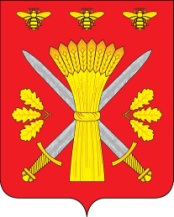 РОССИЙСКАЯ ФЕДЕРАЦИЯОРЛОВСКАЯ ОБЛАСТЬАДМИНИСТРАЦИЯ ТРОСНЯНСКОГО РАЙОНАПОСТАНОВЛЕНИЕ от  9 августа 2019 года                                                                          № 214             с.ТроснаО порядке осуществления внутреннегомуниципального финансового контроля в муниципальном образовании «Троснянский район»В соответствии с  Федеральным законом от 06.10.2003г. № 131-ФЗ «Об общих принципах организации местного самоуправления в Российской Федерации», главой 26 Бюджетного кодекса Российской Федерации, в целях совершенствования системы внутреннего муниципального финансового контроля   ПОСТАНОВЛЯЮ:       1.Отменить постановления № 374 от 31.12.2015 года «О порядке осуществления внутреннего муниципального финансового контроля в муниципальном образовании «Троснянский район»      2.Отменить постановление № 198 от 23.07.2019  года «О внесении изменений  в Постановление администрации Троснянского района от 31.12.2015 года № 374 «О  порядке осуществления внутреннего муниципального финансового контроля в муниципальном образовании «Троснянский район».      3.Утвердить порядок осуществления внутреннего муниципального финансового  контроля согласно приложению 1 к настоящему постановлению.      4. Настоящее постановление подлежит размещению на официальном сайте администрации Троснянского  района.       5. Постановление вступает в силу с момента подписания.       6. Контроль за исполнением настоящего постановления оставляю за собой.               Глава администрации                                                              А. И. Насонов